พัฒนาชุมชนในเขตเทศบาลตำบลทุ่งหว้า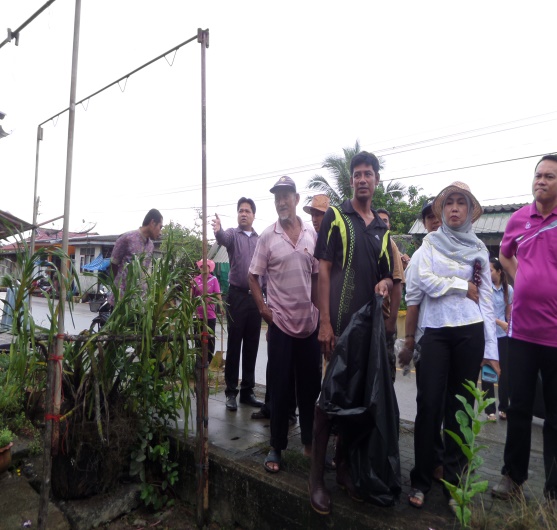 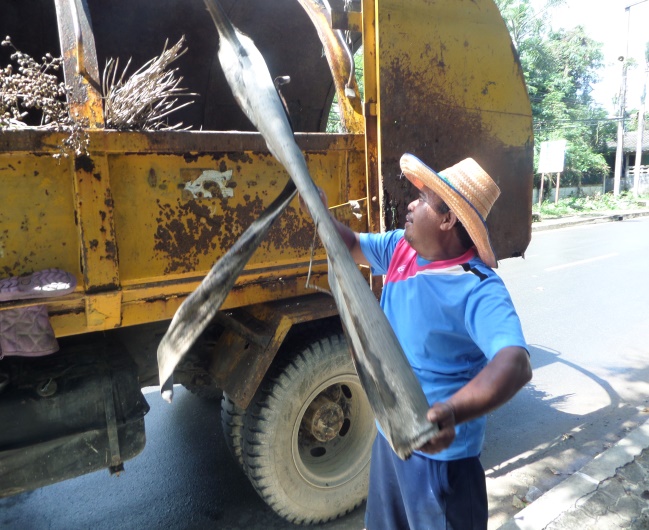 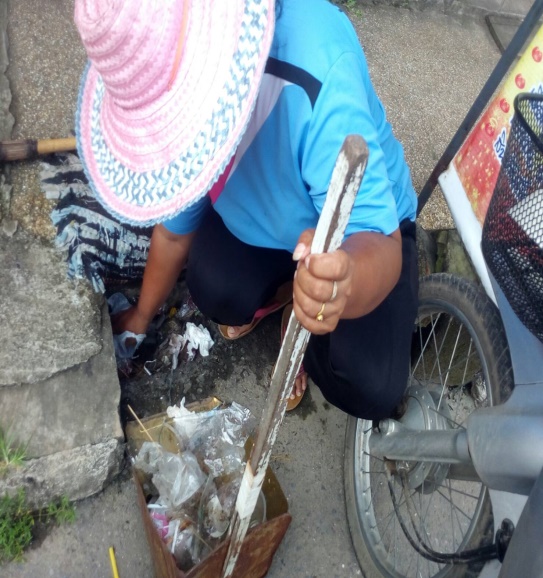 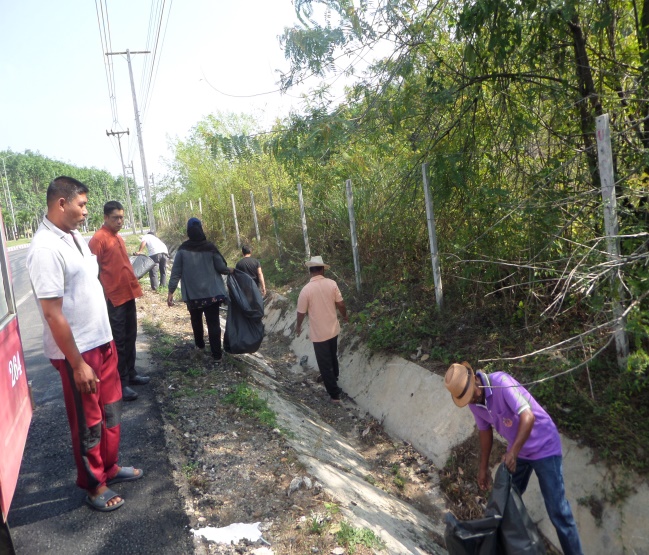 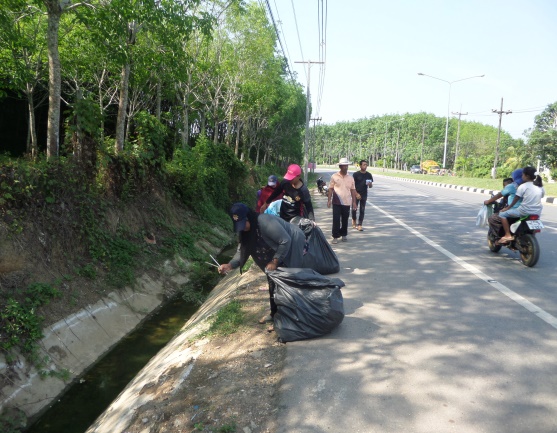 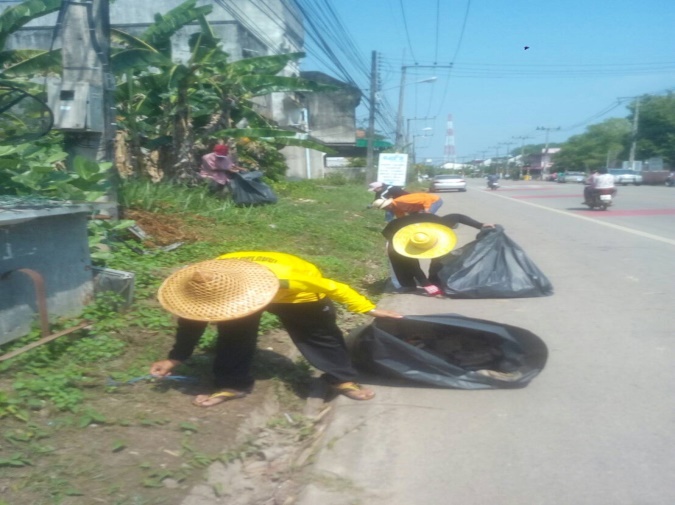 ประชุมโครงการรณรงค์ให้ประชาชนดูแลรักษาที่อยู่อาศัยและชุมชนให้ถูกสุขลักษณะ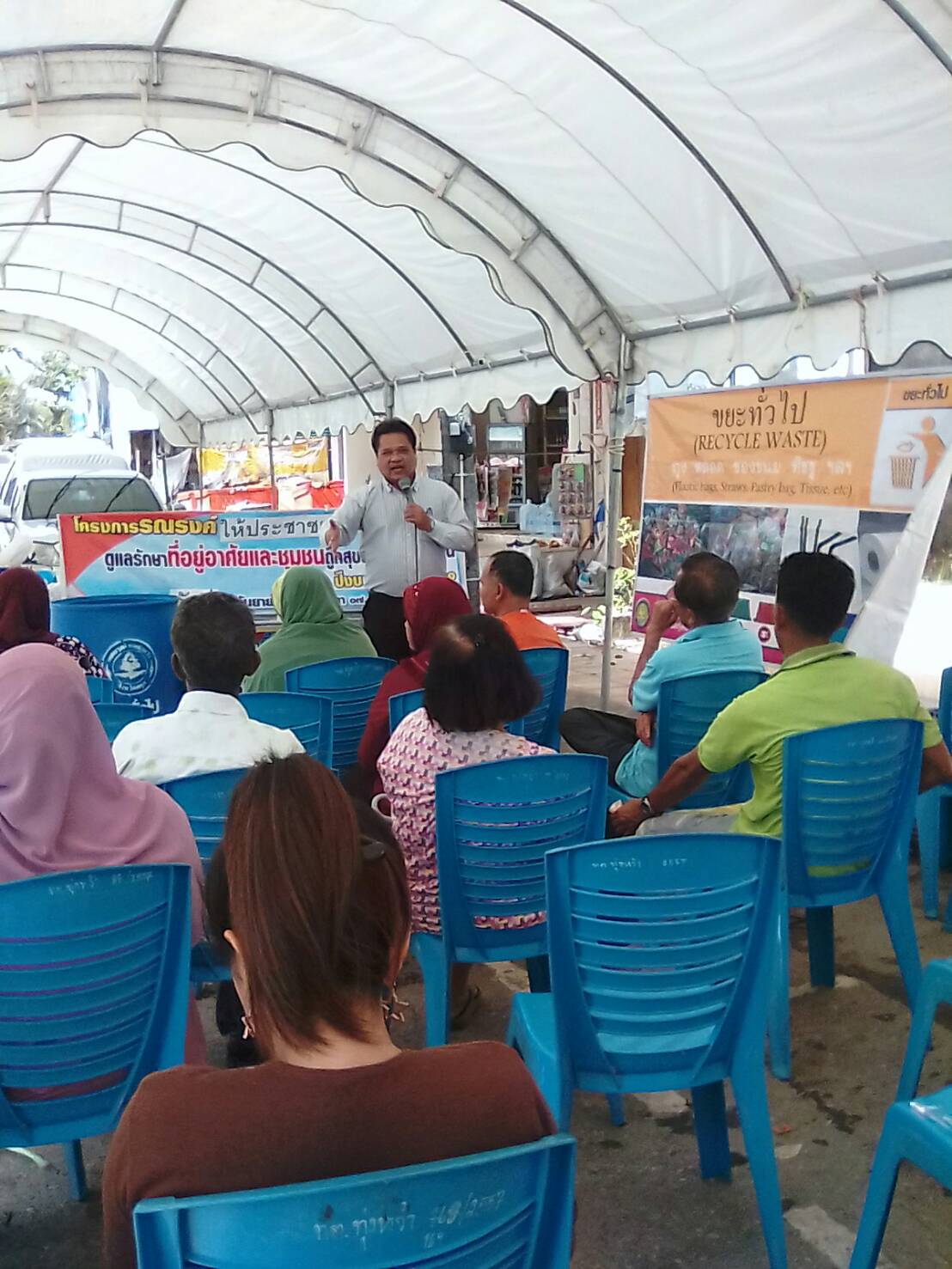 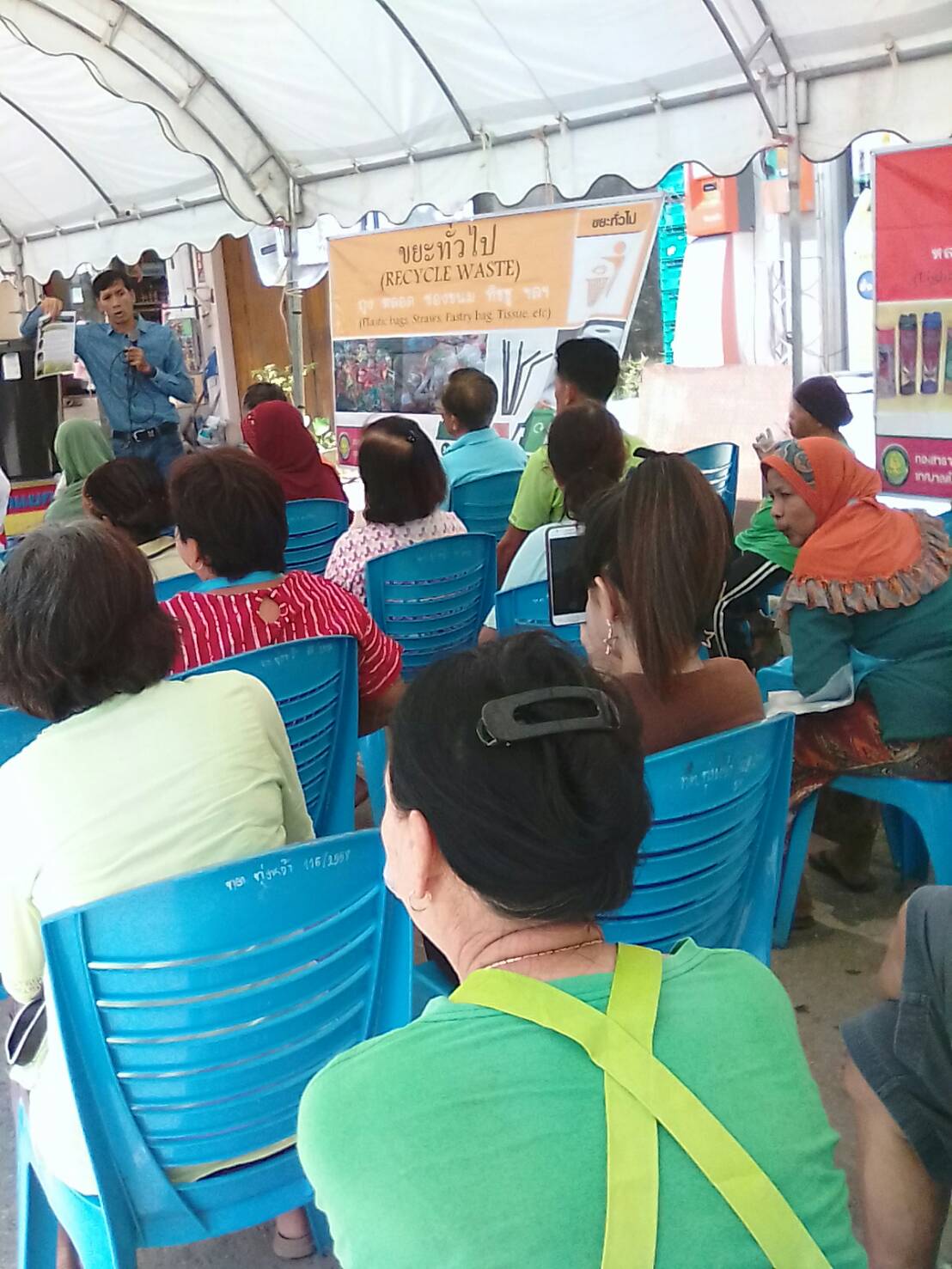 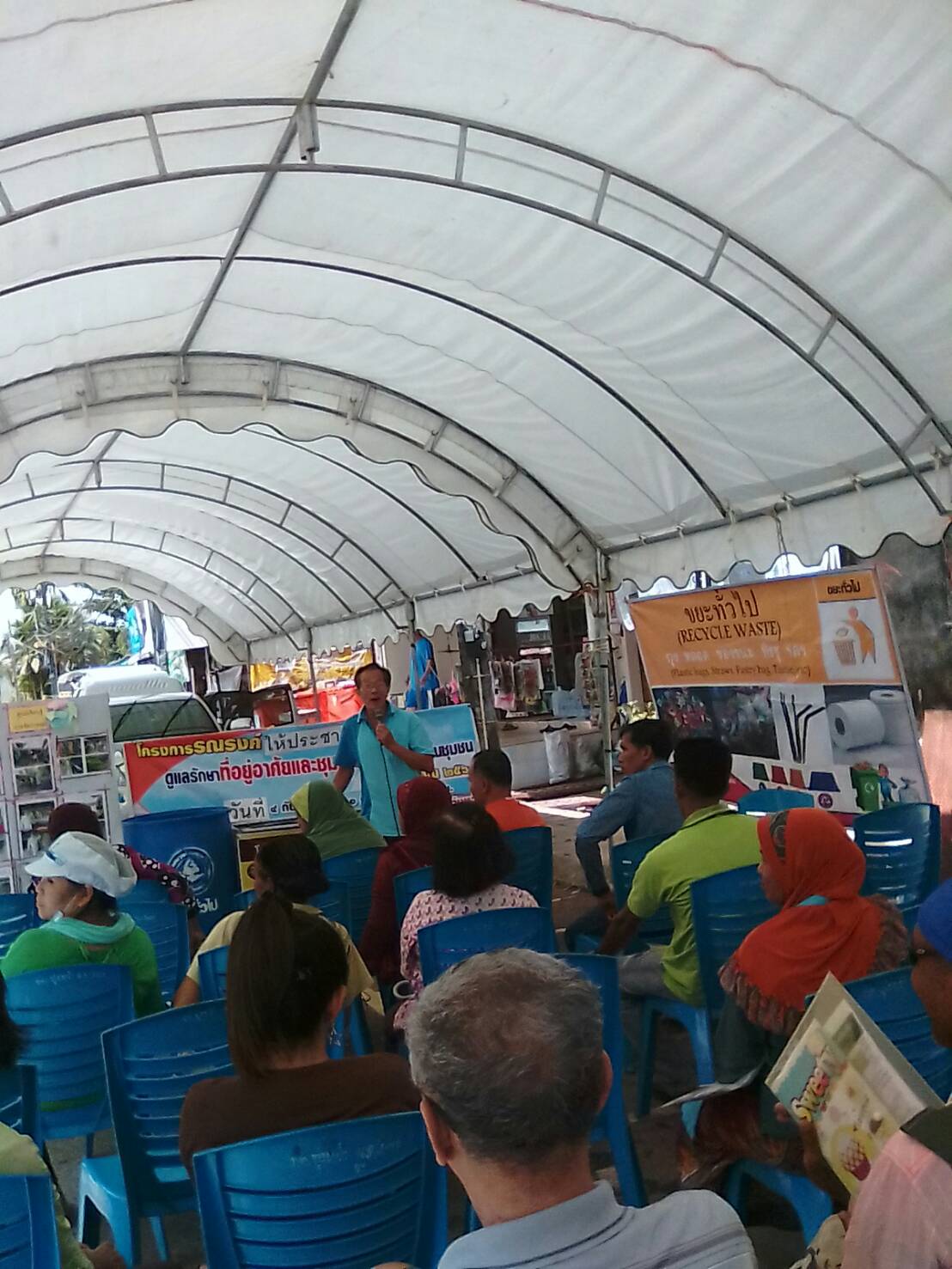 